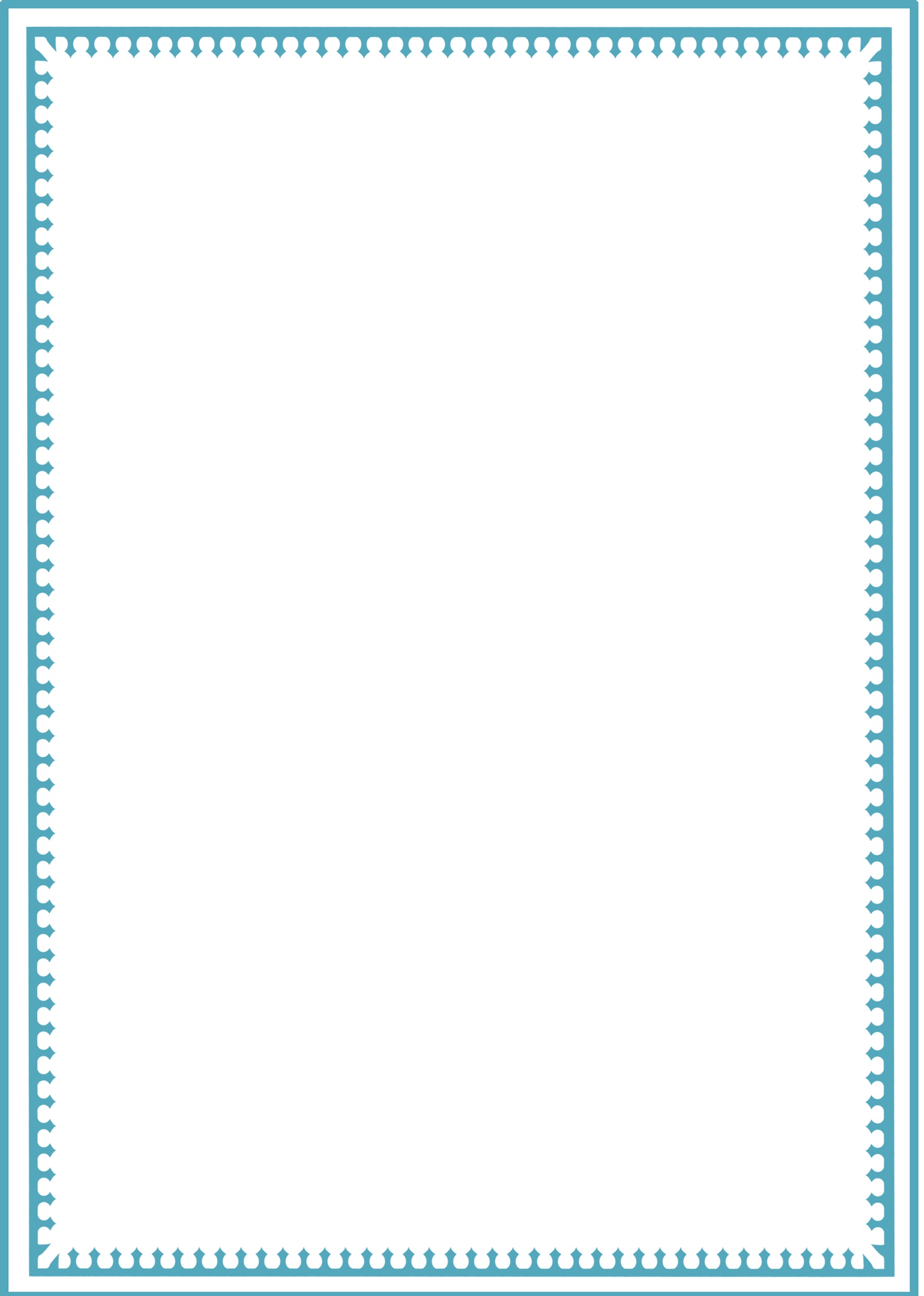 «Движение - основа здоровья»Насколько важно движение в человеческой жизни известно каждому. Но между знанием и практикой часто расстояние бывает очень большим. А между тем известно также и то, что люди, тренирующие свою мышечную систему пусть даже совсем небольшой, но обязательно повседневной активностью гораздо менее подвержены несчастным случаям и болезням. Статистические данные из практики детских врачей врачебных комиссий и страховых компаний свидетельствуют о чрезвычайной важности движения и правильного питания в жизни детей и взрослых.Очень простые, нескучные советы родителям по проблеме:«Движение и здоровье»Человеческий мозг особенно это касается бессознательного мышления, напитывается впечатлениями. В дальнейшем 80% нашей деятельности руководствуется этим бессознательным опытом. Поэтому чрезвычайно важную роль играют просвещения детей в вопросах потребностей здорового тела, обучение, тренировка, как в детском саду, так и в семье. Детям необходимо объяснять значимость не только тех или иных действий и привычек, но и это главное – подавать собственный пример.Делайте утреннюю зарядку, больше двигайтесь, занимайтесь физкультурой и спортом, ведите здоровый образ жизни, привлекайте к активным действиям детей и они вырастут здоровыми и преуспевающими людьми. Родители для детей – непререкаемый авторитет, примет для подражания.Уже с малых лет учите детей беречь свое здоровье и заботиться о нем. Совместные занятия сплачивают, объединяют детей и взрослых. Позиция родителей во многом определяет отношение детей к физической культуре и спорту. Если взрослые ведут здоровый образ жизни, регулярно вместе с детьми выполняют хотя бы простейшие физические упражнения, подвижны, легки на подъем, это является «благодатной почвой», на которой взойдут добрые всходы – крепкие, здоровые, любящие физкультуру дети.Только говорить о значимости здоровья – это мало.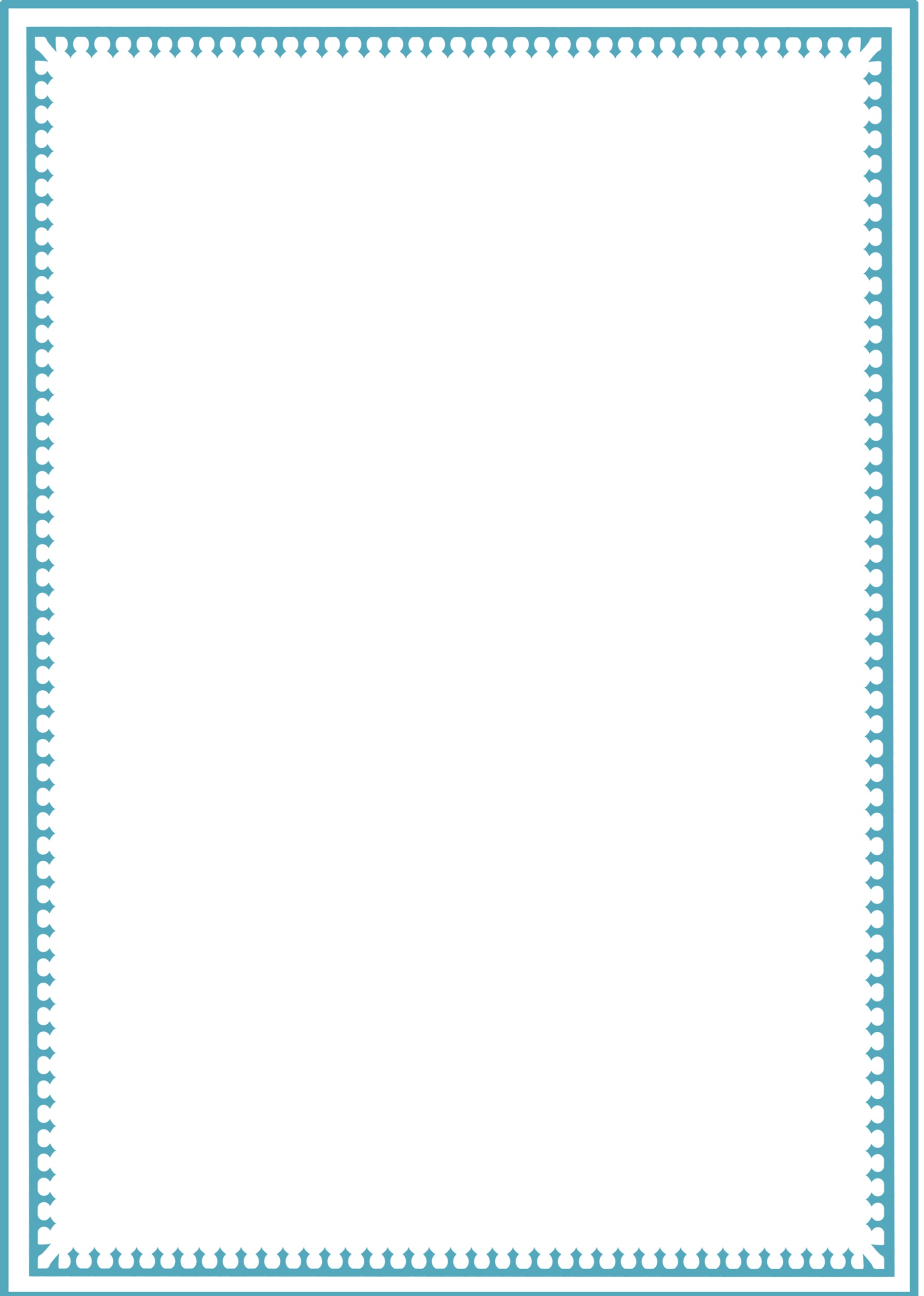 Надо предпринимать повседневные пусть мелкие, но обязательно многочисленные шаги. Тогда непременно сложится тот здоровый фундамент, на котором в дальнейшем может быть выстроено прекрасное здание человеческой жизни.Чаще участвуйте в физкультурно-спортивных мероприятиях, проводимых в детском саду. Дети радуются присутствию взрослых и гордятся своими родителями. Спортивные праздники, в которых соревнуются семейные команды, сплачивают семью, приносят много радости и запоминаются взрослым и детям надолго.Устраивайте праздники детям дома, не жалейте для этого времени и сил. Все это окупиться здоровьем вашего ребенка его активной жизнеутверждающей позицией, дальнейшим преуспеванием в жизни.Лучшие дни проведения – суббота, воскресенье, праздники, каникулы, отпуск.Командовать может любой – мама, папа, дедушка, бабушка, сын или дочь, тетя, дядя и т.д.Можно «периоды» разделить и тогда каждый отвечает за свое «мероприятие» свой отрезок времени.Утром, еще в постели сделайте несколько упражнений по растяжке мышц:- Лечь на спину, вытянув ноги и руки, потянуться всем телом;- Напрячь стопы ног, носочки;- Отводя руки далеко за голову, расправить ладони, вытянуть пальцы, вдохнуть;- Затем расслабиться, перенеся руки вдоль туловища, выдохнуть.Упражнение хорошо сопровождать мыслями или словами, произнося их шепотом или вслух: «Доброе утро! Как хорошо! Я здоров! Все здоровы! Я люблю свою семью!»- Из того же исходного положения подложив руки согнутых в локтях под голову, вытянув ноги (можно зацепиться носками за спинку кровати или спрятать их под сложенное валиком одеяло), сделать несколько полуподъемов верхней части туловища, не отрывая ног от кровати.- Лежа на спине, прямые руки вдоль туловища, или согнутые в локтях под головой, несколько раз приподнять ноги вверх, стремясь сделать «прямой угол».- Продолжая лежать на спине выполнить несколько вращательных движений ладонями и стопами в одну и в другую сторону.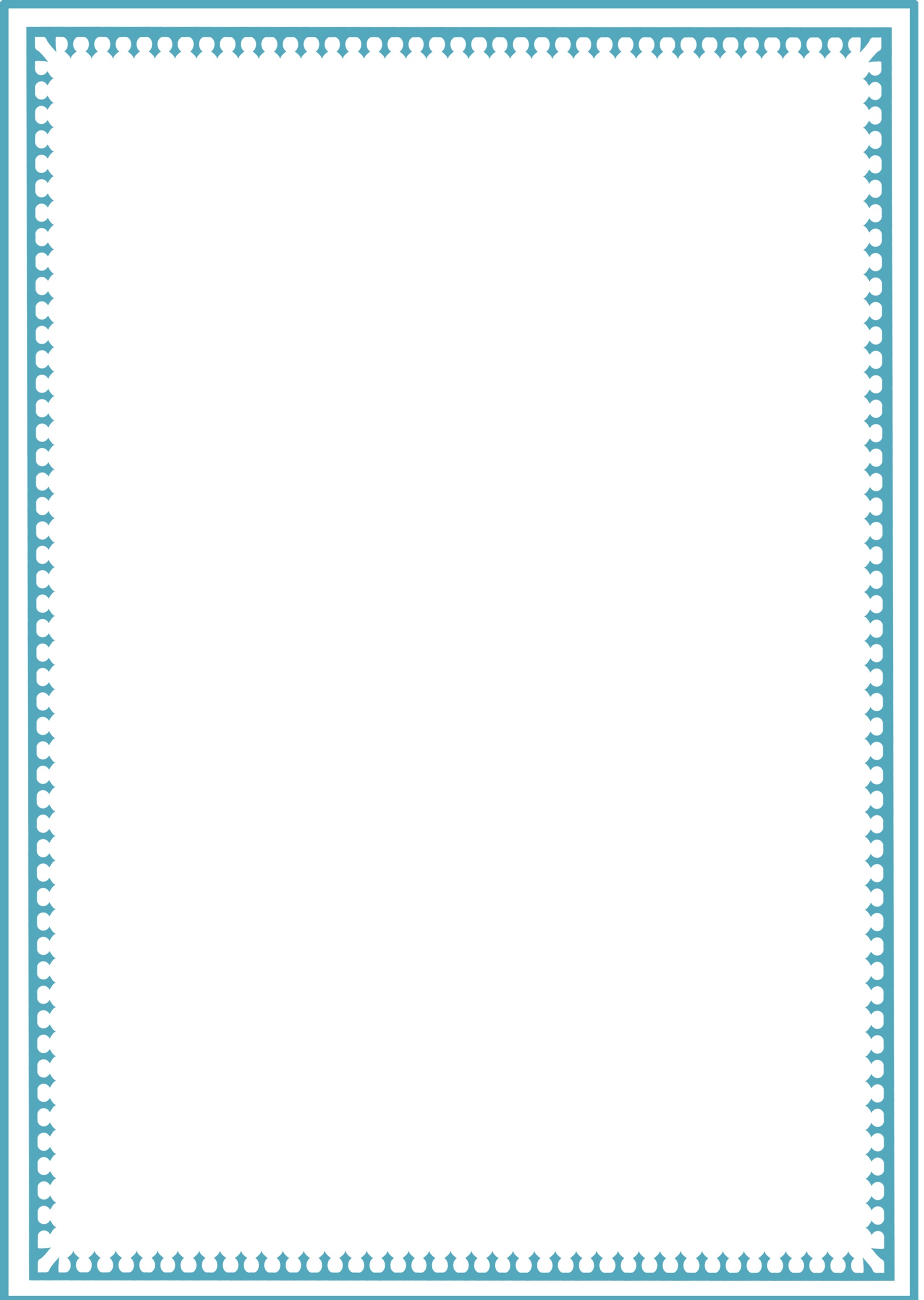 - Из положения, лежа на спине, вытянув руки и ноги перевернуться на один бок, на спину, на другой бок, на живот.     - Из исходного положения, лежа на животе, вытянув руки и ноги сделать «лодочку», прогнувшись в спине, приподнять голову, верхнюю часть туловища, ноги.Сказать: «Хорошо! Очень хорошо!» Встать.Повторять упражнения стоит от двух дог четырех раз с улыбкой и хорошим настроением.Общий подъем команда, доносящаяся из другой комнаты, очень бодрят, объединяют всю семью общей идеей, общим действием общим веселым настроением насыщают всех положительными эмоциями.«Всем – здравствуйте! Здравствуйте все!»Совместная гимнастика в большой комнате или коридоре – что может быть лучше?! Упражнения самые простые и доступные всем членам семьи от самого маленького до самого большого. Особенно хороши импровизации и имитационные движения.Душ! От этой утренней процедуры все особенно дети получат наслаждение настоящего веселого водного праздника.Теперь за аппетитный завтрак! Ведь это важнейшая трапеза дня. Поэтому не завтракаем на ходу. Красиво накрытый стол, любимые блюда, родные лица – как это здорово! За завтраком ведем мирные разговоры о предстоящем дне, в том числе о потребностях организма.Затем всевозможные спокойные подвижные дворовые игры, инициаторами которых будут все члены семьи. Бабушка и дедушка предложат поиграть в старые народные игры, папа и мама – в игры своего детства, дети – в современные подвижные игры. Интересно и полезно будет всем. Поиграйте в такие игры, как: «Фанты», «Да и нет не говорить», «Лото», «Горелки», «Салки», «Квач», «Жмурки», «Прятки», «Казаки-разбойники», «Замри», «Краски».Из дома – на улицу, на природу.Обязательны прогулка или экскурсия, поездка, турпоход, посещение культурно-развлекательных заведений, парков, детских аттракционов, театров. Полезны разговоры о благотворном влиянии природы и отдыха на здоровье.Пообедать можно в пункте общественного питания. Это приятно и интересно, способствует социально-коммуникабельному развитию детей.Посидите на скамейке полюбуйтесь небом рекой, деревьями, цветами и т.п., спокойно подышите – это так умиротворяет, способствует расслаблению, глубокому отдыху.Можно еще активно подвигаться. Или посетить кинотеатр. Важно чтобы в течение дня ребенок выполнял различные упражнения: потянись, а потом расслабь мышцы, и у тебя появится ощущение тепла во всем теле, напряги мышцы спины, сведи и разведи лопатки, стань прямо, опусти и подними голову несколько раз и у тебя будет красивая осанка.Вечером дома общий ужин, гигиенические процедуры, спокойнее игры, семейное чтение (лучше сказок или занимательных историй – их любят все). Если вы не можете без телевизора посмотрите вместе интересную передачу, но не долго – детям вредно.Отход детей ко сну. «Спокойной ночи!» Очень хорошо, если детям споют колыбельную песенку, посидят возле него с добрыми словами – такие минуты запоминаются на всю жизнь, они убеждают ребенка в собственной защищенности в значимости для семьи, пробуждают в нем душевный покой, укрепляют здоровье, помогают быть уверенным и успешным.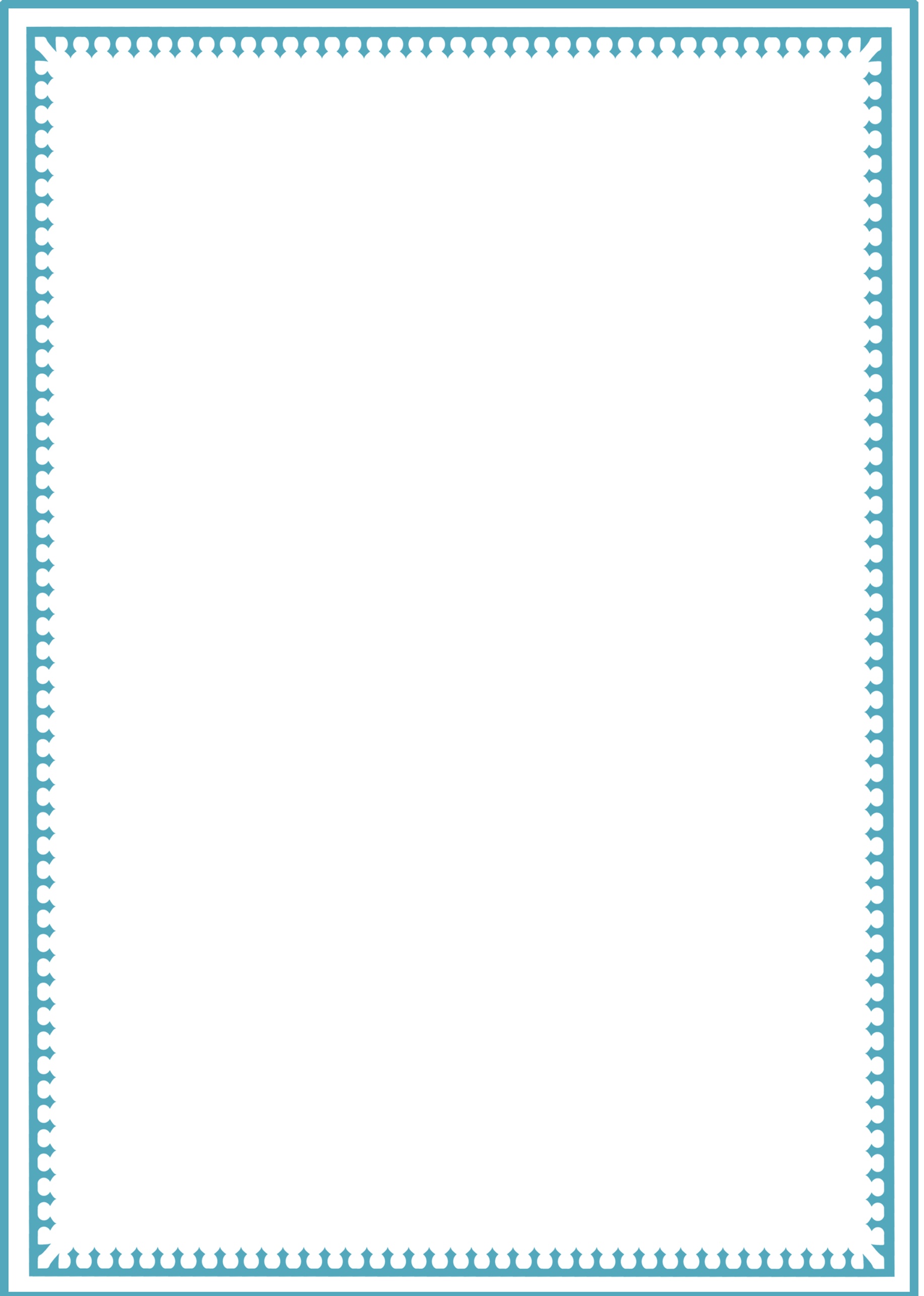 Режим дня дошкольника в выходные и праздничные дни.     Уважаемые родители, большое значение для здоровья и физического развития детей имеет режим дня не только в дошкольном учреждении, но и дома в выходные дни. Постоянное время для еды, сна, прогулок, игр и занятий очень важно для дошкольника.Режим дня — это система распределения периодов сна и бодрствования, приемов пищи, гигиенических     и   оздоровительных процедур, занятий  и   самостоятельной деятельности     детей.Бодрое,  жизнерадостное  и  в  то  же   время   уравновешенное   настроение  детей  в  большой мере зависит от  выполнения режима. Запаздывание еды, сна, прогулок отрицательно сказывается на нервной системе детей: они становятся вялыми или, наоборот, возбужденными, начинают капризничать, теряют аппетит, плохо засыпают и  спят беспокойно.Одним из  немаловажных отличительных признаков воспитания в детском саду от домашнего является режим жизни. В детском саду все подчинено заранее установленному распорядку. И это несомненный плюс. Ведь такая системность приучает ребёнка к аккуратности, точности, порядку. Правильный прием пищи в одно и то же время способствует росту здорового организма.Поведение ребенка в детском саду, его настроение, работоспособность находятся в прямой зависимости от того, как организованы его деятельность и сон в семье в обычные, а также в выходные дни.Выходные дни дети проводят дома, как правило, с существенными отклонениями и даже нарушениями привычного режима детского сада. Не случайно функциональный уровень дошкольников в понедельник бывает хуже, чем во второй и третий день недели. Необходима серьезная организационная и воспитательная работа среди родителей по упорядочению домашнего режима и приведению его в соответствие с установленным в детском саду. Внимание родителей следует привлечь к организации вечерней прогулки, ночного сна, а в выходные дни к полноценному отдыху на воздухе, регламентации просмотра телевизионных передач, особенно перед сном.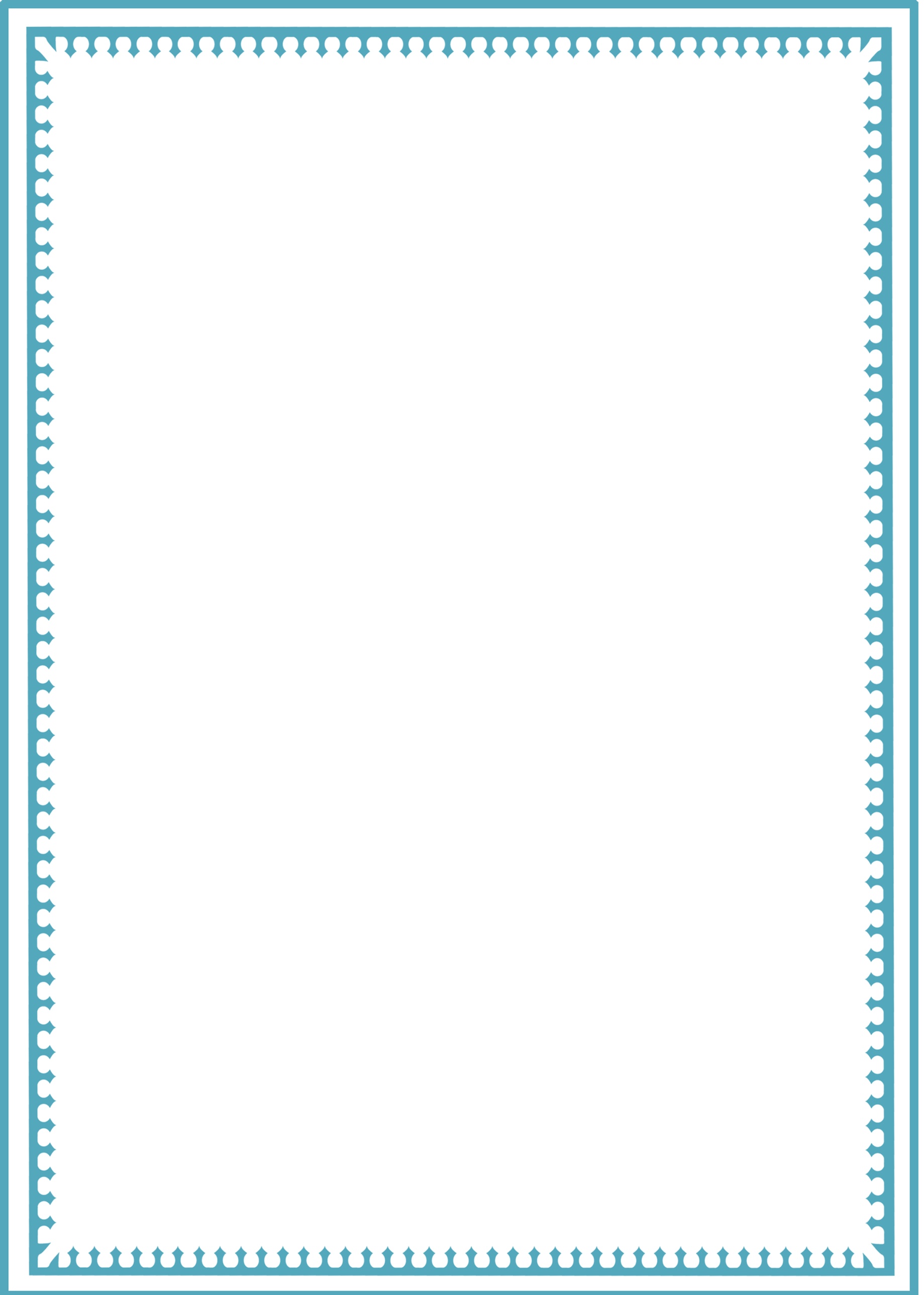 Уважаемые родители, помните, что правильное физическое воспитание в сочетании с отвечающим гигиеническим требованиям режимом дня, достаточной продолжительностью сна и разумным питанием является  залогом нормального роста и развития ребенка. У детей, воспитывающихся в детском саду, день подчинен строгому распорядку с предусмотренными прогулками и подвижными играми на свежем воздухе, занятиями гимнастикой, ритмикой и т. д. Вам, родителям остается следить лишь за тем, чтобы дома, в выходные дни, режим не отличался от установленного в детском саду и ставшего для ребенка привычным. Если сын или дочь воспитываются дома, также надо выработать строгий режим и следить за его неуклонным выполнением. Они должны в одно и то же время ложиться спать и вставать, ходить гулять – это важно для нормального, гармоничного развития вашего ребёнка.Если ваш ребёнок не ходит в детский садик и остается дома, то вариаций дня может быть множество. Так или иначе, график дня ребенка делится на две части: «до обеда» и «после обеда». В дообеденное время ребенку полезно поиграть в активные развивающие игры, а после обеда мы рекомендуем вам почитать книги, посмотреть мультфильмы или детские передачи.  Вечернее время лучше всего отвести для общения ребёнка  с родителями: в этом возрасте  потребность ребёнка в общении с мамой и папой очень велика. Истории, не всегда правдивые,     но поучительные, заинтересуют вашего ребенка и, при помощи ярких образов, которые так впечатляют детей, отложатся на всю жизнь как правила и стереотипы поведения в тех или иных жизненных ситуациях.Удачи вам в воспитании вашего ребёнка.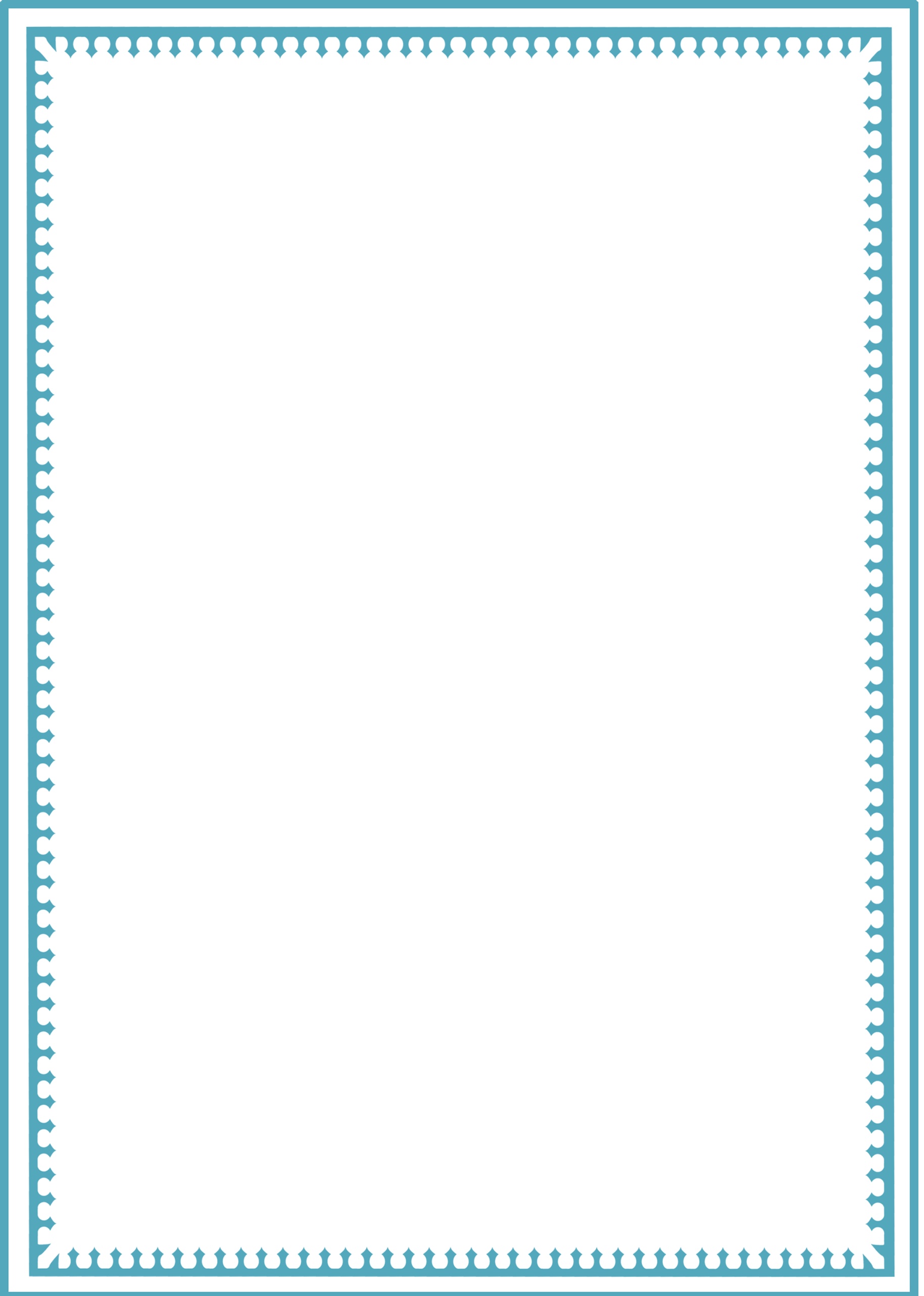 «Физкультура это сила и здоровье»В настоящее время идет постоянный поиск методов оздоровления детей в условиях дошкольного учреждения. Основная задача – снижение числа острых и хронических болезней у детей. Современное дошкольное образование требует от детей значительных физических и психических усилий. Статистика последних лет безжалостна: последние 10-15 лет сохраняется тенденция ухудшения здоровья детей.Количество здоровых детей всего около 7-10%. Наиболее распространенными являются заболевания органов дыхания, патология костно-мышечного аппарата, заболевания пищеварительного тракта. Возрастает число нарушений зрения, осанки, расстройства центральной нервной системы детей с соответствующим ухудшением восприятия учебного материала преподаваемого в ДОУ. Физическое воспитание — неотъемлемая часть современной системы образования. Физическая культура в ДОУ служит целям всестороннего развития личности, в том числе, подготовке детей к школе.Отличительной и главной особенностью физкультуры является приоритет здоровья. Сегодняшний день физическая культура — не погоня за результатами, а кропотливая работа воспитателя и родителей над укреплением здоровья детей. Необходимо учитывать желание, настроение, темперамент каждого ребенка и каждого учить саморегуляции, адаптации, релаксации. Многие взрослые сейчас считают, что физкультура у детей — это прихоть и пользы не приносит, что мол школа всему научит. Они глубоко ошибаются. Именно в детстве закладываются все основы будущего здоровья, и если ваш ребенок  с детства привык заниматься  физическими упражнениями, то будучи уже взрослым, это очень поможет поддерживать себя в форме, он будет воспринимать физические упражнения как неотъемлемую часть своей жизни. Именно в детстве закладывается фундамент здоровой жизни. Групповые физические упражнения с детьми очень отличаются от монотонных, постоянно одинаковых занятий взрослых. Все мероприятия с детьми проводятся в увлекательной игровой форме, иначе дети не будут хотеть заниматься, физические нагрузки строго дозированы и зависят от возраста вашего ребенка. На базе детского сада созданы все условия для полноценного физического развития и оздоровления детей. Там они занимаются  с мячами, скакалками, обручами и другим физкультурным оборудованием; играют в подвижные игры, двигаются под музыку, участвуют в спортивных эстафетах. Также  дети учатся общаться, развивают свои социальные навыки, укрепляют здоровье. На улице оборудована спортивная площадка для проведения спортивных мероприятий. На прогулке воспитатели проводят эстафеты, подвижные и спортивные игры и упражнения. Это позволяет избежать ряда болезней, таких как искривление позвоночника, плоскостопие, ожирение, укрепляют мышечный аппарат, развивают гибкость и эластичность организма, координацию. Умственная активность вашего ребенка напрямую зависит от его физической подготовки, иначе он будет быстро уставать и не научится усидчивости.Быть здоровым значит чувствовать себя хорошо и физически и умственно. Ни полнота, ни богатырское сложение, ни румянец, сами по себе не являются критериями здоровья. Суть его в гармонии физических и духовных сил, уравновешенности, выносливости, способности противостоять различным вредным влияниям. У здорового ребенка  глаза горят интересом ко всему окружающему, он улыбается, готов играть, бегать, веселиться. Он энергичен, его не страшат никакие превратности жизни.